2.1.2 Ondernemingsvormen in Eindhoven. 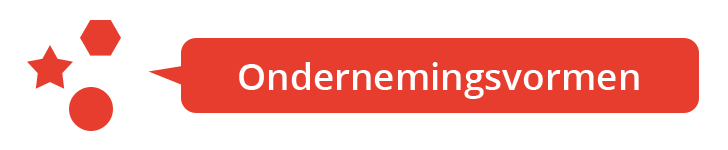 
Ondernemingsvorm
Naam  onderneming:
Dit bedrijf houdt zich bezig met:EenmanszaakV.O.F.B.V.